Resoluciones #237 - #239Resoluciones #237 - #239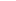 